U Sportovní haly 1, 772 00 Olomouc   		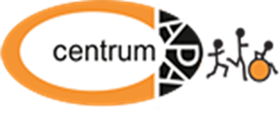 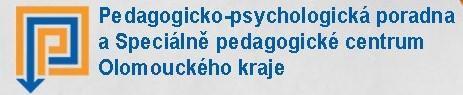 											Centrum APA FTK UP OlomoucINDIVIDUÁLNÍ VZDĚLÁVACÍ PLÁNTĚLESNÁ VÝCHOVAZa Centrum APA (FTK UP v Olomouci): Mgr. Pavla Štenclová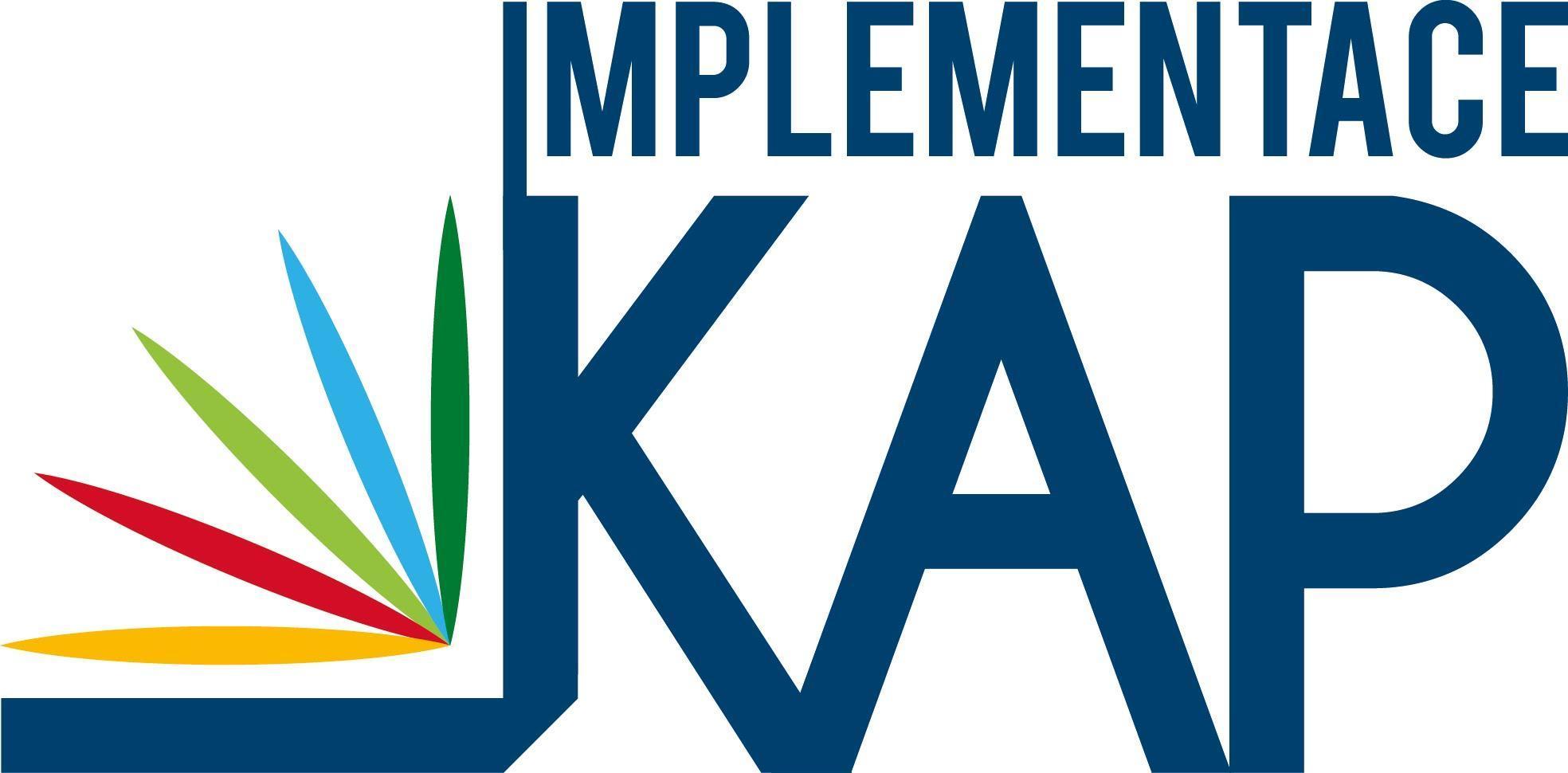 OBECNÉ INFORMACEOBECNÉ INFORMACEOBECNÉ INFORMACEOBECNÉ INFORMACEŠkola:Adresa:Třída:stupeňŠkolní rok:2019/2020Jméno žáka:Eliška NovákováVěk:PORADENSKÁ ZAŘÍZENÍPORADENSKÁ ZAŘÍZENÍPORADENSKÁ ZAŘÍZENÍŠPZ, které vydalo doporučení pro IVPŠPZ, které vydalo doporučení pro IVPSPC pro zrakově postižené, OlomoucŠkolská poradenská zařízení, poskytovatelé zdravotních služeb a jiné subjekty, které se podílejí na péči o žákaŠkolská poradenská zařízení, poskytovatelé zdravotních služeb a jiné subjekty, které se podílejí na péči o žákaFTK UP v OlomouciCUOK	DIAGNOSTIKA	DIAGNOSTIKA	DIAGNOSTIKADiagnóza zdravotního postižení:Zrakové postižení Zrakové postižení Vnější podmínky:V tělesné výchově jsou pouze dívky 4. třídy, v celkovém počtu 9. Žákyně má k dispozici v tomto školním roce novou paní asistentku pedagoga, která nemá zkušenost se začleněním žáka se SVP do tělesné výchovy. Je zde velký zájem ze strany rodičů. Žákyně se v rámci svých možností zapojuje maximálně do jednotky tělesné výchovy. Tělesná výchova probíhá mimo budovu školy, zhruba 500 m. Žákyně se dokáže s pomocí asistentky přesunout do tělocvičny a samostatně se převléct do cvičebního úboru. Pravidelně dochází na rehabilitace k fyzioterapeutce. V tělesné výchově jsou pouze dívky 4. třídy, v celkovém počtu 9. Žákyně má k dispozici v tomto školním roce novou paní asistentku pedagoga, která nemá zkušenost se začleněním žáka se SVP do tělesné výchovy. Je zde velký zájem ze strany rodičů. Žákyně se v rámci svých možností zapojuje maximálně do jednotky tělesné výchovy. Tělesná výchova probíhá mimo budovu školy, zhruba 500 m. Žákyně se dokáže s pomocí asistentky přesunout do tělocvičny a samostatně se převléct do cvičebního úboru. Pravidelně dochází na rehabilitace k fyzioterapeutce. Diagnostika pohybových dovedností:Test motorických dovedností
Test motorických dovedností
Diagnostika vědomostí a poznatků ohledně pohybového učení a zdraví:Žákyně je vzdělávána společně s ostatními spolužáky. Má kladný vztah k pohybové aktivitě. Je nutné důsledné dohlížení na správné provedení cviků, asistentka v případě chybného provedení opraví žáka. Žákyně je vzdělávána společně s ostatními spolužáky. Má kladný vztah k pohybové aktivitě. Je nutné důsledné dohlížení na správné provedení cviků, asistentka v případě chybného provedení opraví žáka. VÝUKA TĚLESNÉ VÝCHOVYVÝUKA TĚLESNÉ VÝCHOVYVÝUKA TĚLESNÉ VÝCHOVYVÝUKA TĚLESNÉ VÝCHOVYOrganizace výuky:Žákyně má k dispozici asistentku pedagoga, jak v jednotce tělesné výchovy, tak u všech ostatních předmětů. Žákyně má k dispozici asistentku pedagoga, jak v jednotce tělesné výchovy, tak u všech ostatních předmětů. Žákyně má k dispozici asistentku pedagoga, jak v jednotce tělesné výchovy, tak u všech ostatních předmětů. Speciální pomůcky: Ozvučený míč, psychomotorické pomůcky, balanční plošky, kin ball – zapůjčený Centrem APAOzvučený míč, psychomotorické pomůcky, balanční plošky, kin ball – zapůjčený Centrem APAOzvučený míč, psychomotorické pomůcky, balanční plošky, kin ball – zapůjčený Centrem APAUčební osnovy: Dle ŠVP, modifikované dle diagnózy a doporučení lékaře, fyzioterapeuta.Dle ŠVP, modifikované dle diagnózy a doporučení lékaře, fyzioterapeuta.Dle ŠVP, modifikované dle diagnózy a doporučení lékaře, fyzioterapeuta.Kontraindikace: Vyvarovat se otřesům hlavy, přímým úderům do oka nebo jeho okolí (rukou, míčem), překrvením hlavy (omezit stoje na rukou, na hlavě, visy hlavou dolů).Vyvarovat se otřesům hlavy, přímým úderům do oka nebo jeho okolí (rukou, míčem), překrvením hlavy (omezit stoje na rukou, na hlavě, visy hlavou dolů).Vyvarovat se otřesům hlavy, přímým úderům do oka nebo jeho okolí (rukou, míčem), překrvením hlavy (omezit stoje na rukou, na hlavě, visy hlavou dolů).Cíle v TV dle tematického plánu pro TV:Vzdělávací:Rozvíjet základní schopnosti (síla, rychlost, vytrvalost, obratnost), pohybové dovednosti a návyky. Vycházet ze základní lokomoce. Osvojit si základní pojmosloví, zásady a pravidla aplikované v TV. Osvojit si činnosti z gymnastiky, atletiky, sportovních her basketbalu a fotbalu, plaváníVýchovný:Je nutné dbát na bezpečí při pohybu. Snaha o samostatnost a provádění co nejvíce cviků bez dopomoci. Akceptovat pokyny, povely a pravidla aplikované v TV. Dodržovat zásady hygieny. Rozlišovat a uplatňovat práva a povinnosti vyplývající z role žáka, hráče a rozhodčího i diváka. Posilovat trvale kladný postoj k pohybové aktivitě.Zdravotní:Posílení a protažení svalových skupin, které jsou méně zatěžovány/přetíženy (zaměřit se na levou stranu těla). Zařadit vyrovnávací, dechová a relaxační cvičení. Zlepšení tělesné i psychické zdatnosti. Rozvoj posturálních mechanismů a zabránit vzniku dalších svalových dysbalancí. Zlepšit posturální mechanismy a koordinaci tělesných segmentů při pohybových aktivitách. Využívat intervalového zatížení, které vede k postupnému posílení oběhového a respiračního systému. Specifické cíle:Zaměřit se na zlepšení úrovně základních lokomocích. Rozvíjet orientaci v prostoru a znalost vlastního těla, správné pohybové stereotypy. Využití rehabilitačních a kompenzačních cvičení dle publikace Zdravotní tělesný výchova (Iva Dostálová)Vzdělávací:Rozvíjet základní schopnosti (síla, rychlost, vytrvalost, obratnost), pohybové dovednosti a návyky. Vycházet ze základní lokomoce. Osvojit si základní pojmosloví, zásady a pravidla aplikované v TV. Osvojit si činnosti z gymnastiky, atletiky, sportovních her basketbalu a fotbalu, plaváníVýchovný:Je nutné dbát na bezpečí při pohybu. Snaha o samostatnost a provádění co nejvíce cviků bez dopomoci. Akceptovat pokyny, povely a pravidla aplikované v TV. Dodržovat zásady hygieny. Rozlišovat a uplatňovat práva a povinnosti vyplývající z role žáka, hráče a rozhodčího i diváka. Posilovat trvale kladný postoj k pohybové aktivitě.Zdravotní:Posílení a protažení svalových skupin, které jsou méně zatěžovány/přetíženy (zaměřit se na levou stranu těla). Zařadit vyrovnávací, dechová a relaxační cvičení. Zlepšení tělesné i psychické zdatnosti. Rozvoj posturálních mechanismů a zabránit vzniku dalších svalových dysbalancí. Zlepšit posturální mechanismy a koordinaci tělesných segmentů při pohybových aktivitách. Využívat intervalového zatížení, které vede k postupnému posílení oběhového a respiračního systému. Specifické cíle:Zaměřit se na zlepšení úrovně základních lokomocích. Rozvíjet orientaci v prostoru a znalost vlastního těla, správné pohybové stereotypy. Využití rehabilitačních a kompenzačních cvičení dle publikace Zdravotní tělesný výchova (Iva Dostálová)Vzdělávací:Rozvíjet základní schopnosti (síla, rychlost, vytrvalost, obratnost), pohybové dovednosti a návyky. Vycházet ze základní lokomoce. Osvojit si základní pojmosloví, zásady a pravidla aplikované v TV. Osvojit si činnosti z gymnastiky, atletiky, sportovních her basketbalu a fotbalu, plaváníVýchovný:Je nutné dbát na bezpečí při pohybu. Snaha o samostatnost a provádění co nejvíce cviků bez dopomoci. Akceptovat pokyny, povely a pravidla aplikované v TV. Dodržovat zásady hygieny. Rozlišovat a uplatňovat práva a povinnosti vyplývající z role žáka, hráče a rozhodčího i diváka. Posilovat trvale kladný postoj k pohybové aktivitě.Zdravotní:Posílení a protažení svalových skupin, které jsou méně zatěžovány/přetíženy (zaměřit se na levou stranu těla). Zařadit vyrovnávací, dechová a relaxační cvičení. Zlepšení tělesné i psychické zdatnosti. Rozvoj posturálních mechanismů a zabránit vzniku dalších svalových dysbalancí. Zlepšit posturální mechanismy a koordinaci tělesných segmentů při pohybových aktivitách. Využívat intervalového zatížení, které vede k postupnému posílení oběhového a respiračního systému. Specifické cíle:Zaměřit se na zlepšení úrovně základních lokomocích. Rozvíjet orientaci v prostoru a znalost vlastního těla, správné pohybové stereotypy. Využití rehabilitačních a kompenzačních cvičení dle publikace Zdravotní tělesný výchova (Iva Dostálová)Učivo dle RVP ZV:V souladu s již schváleným ŠVP pro 4. třídu. Úpravy ve vztahu k intenzitě zatížení a typu aktivity.V souladu s již schváleným ŠVP pro 4. třídu. Úpravy ve vztahu k intenzitě zatížení a typu aktivity.V souladu s již schváleným ŠVP pro 4. třídu. Úpravy ve vztahu k intenzitě zatížení a typu aktivity.Výstupy dle RVP ZV:Dle RVP ZV, ŠVP, Učebních osnov – kurikula vzdělávacího oboru tělesná výchova. Uplatňovat správné způsoby držení těla v různých polohách a pracovních činnostech. Zvládat jednoduchá pohybově koordinační cvičení. Získat kladný postoj k motorickému učení a pohybovým aktivitám.Dle RVP ZV, ŠVP, Učebních osnov – kurikula vzdělávacího oboru tělesná výchova. Uplatňovat správné způsoby držení těla v různých polohách a pracovních činnostech. Zvládat jednoduchá pohybově koordinační cvičení. Získat kladný postoj k motorickému učení a pohybovým aktivitám.Dle RVP ZV, ŠVP, Učebních osnov – kurikula vzdělávacího oboru tělesná výchova. Uplatňovat správné způsoby držení těla v různých polohách a pracovních činnostech. Zvládat jednoduchá pohybově koordinační cvičení. Získat kladný postoj k motorickému učení a pohybovým aktivitám.Časový plán: Časový plán: Časový plán: Modifikace činností:Září:		pravidla chování a bezpečnosti 		v hodinách TV, zásady fair play, 		seznámení žáků s vhodným 			oblečením a obutím do hodin TV, 		komunikace a 	organizace 			v hodinách TV, reakce na píšťalku, 		zvednutou ruku, nácvik nástupu a 		pozdravu, míčové a pohybové hry, 		základy atletikyZáří:		pravidla chování a bezpečnosti 		v hodinách TV, zásady fair play, 		seznámení žáků s vhodným 			oblečením a obutím do hodin TV, 		komunikace a 	organizace 			v hodinách TV, reakce na píšťalku, 		zvednutou ruku, nácvik nástupu a 		pozdravu, míčové a pohybové hry, 		základy atletikyZáří:		pravidla chování a bezpečnosti 		v hodinách TV, zásady fair play, 		seznámení žáků s vhodným 			oblečením a obutím do hodin TV, 		komunikace a 	organizace 			v hodinách TV, reakce na píšťalku, 		zvednutou ruku, nácvik nástupu a 		pozdravu, míčové a pohybové hry, 		základy atletikyDle možností se účastní veškerého pohybového programu v tělesné výchově, vždy s asistentem pedagoga nebo se spolužáky-peer tutoring, bude upřesněno v průběhu školního roku v rámci působení konzultanta APA ve výuceZařazení cvičení uvolňovacích, protahovacích a posilovacích – zásobník cviků v příloze (Zdravotní tělesná výchova, Iva Dostálová, doporučení: str. 133-170)Zaměřit se na správnou práci všech svalů. Správné protahování a posilování svalstva celého těla.Řadíme cvičení a posilování, které má doporučené od své fyzioterapeutky a jsou zvyklé cvičit s asistentkou pedagogaDůležité je zaměřit se na správné vysvětlení každé aktivity, vždy slovní výklad s pasivním provedením (nastavit postavení tělesných segmentů ke správnému provedení pohybu).Říjen:		skok daleký, pravidla vybíjené, 		hod míčem, hod kriketovým 			míčkem, hod granátem, překážková 		dráhaŘíjen:		skok daleký, pravidla vybíjené, 		hod míčem, hod kriketovým 			míčkem, hod granátem, překážková 		dráhaŘíjen:		skok daleký, pravidla vybíjené, 		hod míčem, hod kriketovým 			míčkem, hod granátem, překážková 		dráhaOrientace v prostoru rozběhové dráhy a doskočiště, doplnit zvukovým signálem v prostoru doskočištěZnalost pravidel sportovních her, bezpečnosti, zapojení do průpravných cvičení dle možnostíVybíjená – průpravná cvičení na chytání a házení s měkkým ozvučeným míčem (molitan, overball)Při manipulaci s míčem činnosti ve dvojiciPři samotné hře ostatních hráčů pracuje paralelně s asistentem, hra nahrazena kondičními, koordinačními, silovými, vytrvalostními i relaxačními cvičenímZařazení hry kinball bude vysvětlena konzultantem APA a realizována s celou třídou.Hod kriketovým míčkem/granátem – osvojování si správné držení paže při odhodu a samotného držení kriketového míčkuMožnost účastnit se Celostátních her škol pro zrakově postiženéPřekážková dráha s asistentem/peer tutor – uzpůsobit rychlost provedeníListopad:         základy sportovních her,                       posilovací cviky, kruhový trénink, 	           pravidla házené, skupinové 		           soutěžní hryListopad:         základy sportovních her,                       posilovací cviky, kruhový trénink, 	           pravidla házené, skupinové 		           soutěžní hryListopad:         základy sportovních her,                       posilovací cviky, kruhový trénink, 	           pravidla házené, skupinové 		           soutěžní hrySeznámení s pravidly her a jejich modifikacemiZařazení cvičení posilovacích – zásobník cviků v příloze (Zdravotní tělesná výchova, Iva Dostálová, doporučení: str. 171-191)Znalost pravidel házené, bezpečnosti, zapojení do průpravných cvičení dle možnostíManipulace s míčem ve dvojici, nahradit míčem molitanovýmVyzkoušení odhodu házenkářského míče na cílPři samotné hře ostatních hráčů pracuje paralelně s asistentem, hra nahrazena kondičními, koordinačními, silovými, vytrvalostními i relaxačními cvičenímZařazení hry Kreistorball bude vysvětlena konzultantem APA a realizována s celou třídouProsinec:	základy gymnastiky, kotoul vpřed,                        vzad, taneční vystoupení, skupinové                         soutěžní hryProsinec:	základy gymnastiky, kotoul vpřed,                        vzad, taneční vystoupení, skupinové                         soutěžní hryProsinec:	základy gymnastiky, kotoul vpřed,                        vzad, taneční vystoupení, skupinové                         soutěžní hryKotouly nahradit válením sudů, mezi nohy vložit předmět v oblasti kotníků, aby udržela nohy spojené u sebeOsvojit si choreografii tance a dbát na rytmizaci pohybu v souladu s hudbouSoutěží s ostatními dle možností, nebo pracuje individuálně s asistentkou pedagogaLeden           šplh o tyči, pravidla košíkové, přeskok                     přes kozu, přeskok přes švihadloLeden           šplh o tyči, pravidla košíkové, přeskok                     přes kozu, přeskok přes švihadloLeden           šplh o tyči, pravidla košíkové, přeskok                     přes kozu, přeskok přes švihadloŠplh – nechat vyzkoušet a upravit výšku dosahu/nahradit ručkováním na žebřináchZnalost pravidel košíkové, bezpečnosti, zapojení do průpravných cvičení dle možnostíPři samotné hře ostatních hráčů pracuje paralelně s asistentem, hra nahrazena kondičními, koordinačními, silovými, vytrvalostními i relaxačními cvičenímPřeskoky přes kozu – vynechat, nahradit přelézáním bez rozběhuPřeskoky přes švihadlo překonávání krokem.Únor:		Cvičení na nářadí – švédská bedna,                         žebřiny, stoj na rukou, hvězda,                         sportujeme na sněhu, ledu pravidla                         fotbalu		Únor:		Cvičení na nářadí – švédská bedna,                         žebřiny, stoj na rukou, hvězda,                         sportujeme na sněhu, ledu pravidla                         fotbalu		Únor:		Cvičení na nářadí – švédská bedna,                         žebřiny, stoj na rukou, hvězda,                         sportujeme na sněhu, ledu pravidla                         fotbalu		Výskok na švédskou bednu s dopadem do kleku nebo dřepu a seskok s dopomocí, žebřiny přeručkovat nízko nad zemíStoj na rukou neprovádět, nahradit rovnovážnými cviky na balančních pomůckách (deska, gymball, overball)Při sportech na sněhu a ledu dbát na bezpečnost, při sáňkování využít zdatného spolužáka jako peer tutoraZnalost pravidel fotbalu, bezpečnosti, zapojení do průpravných cvičení dle možnostíPři samotné hře ostatních hráčů pracuje paralelně s asistentem, hra nahrazena kondičními, koordinačními, silovými, vytrvalostními i relaxačními cvičenímZařadit psychomotorické cvičení –  představení cvičení konzultantem APA (předání zásobníku aktivit)Kopaná – průpravná cvičení střelby na cíl-asistent/ozvučená meta a manipulace s míčem (vyzkoušet různé míče), možnost zařazení modifikace „obrácená hodina“– hra goalball.Březen:	hvězda, pravidla florbalu,                         trampolíny, cvičení na lavičkách,                         kladiněBřezen:	hvězda, pravidla florbalu,                         trampolíny, cvičení na lavičkách,                         kladiněBřezen:	hvězda, pravidla florbalu,                         trampolíny, cvičení na lavičkách,                         kladiněHvězdu neprovádět, nahradit psychomotorickým nebo kompenzačním cvičenímZnalost pravidel florbalu, bezpečnosti, zapojení do průpravných cvičení dle možnostíNacvičuje střelbu na branku - modifikace (průpravná cvičení střelby a manipulace s míčkem)Při samotné hře ostatních hráčů pracuje paralelně s asistentem, hra nahrazena kondičními, koordinačními, silovými, vytrvalostními i relaxačními cvičenímTrampolíny s pomocí asistentky pedagoga, která drží žákyni za ruce, pouze skoky snožmo, další akrobatická cvičení nahradit koordinačním cvičením na pevné podložceCvičení na lavičkách s dopomocíCvičení na kladině nahradit cvičením na lavičkách Duben:		běh, sprint, člunkový, indiánský,                         běžecká abeceda, míčové hry – hod                         na cíl, pravidla baseballuDuben:		běh, sprint, člunkový, indiánský,                         běžecká abeceda, míčové hry – hod                         na cíl, pravidla baseballuDuben:		běh, sprint, člunkový, indiánský,                         běžecká abeceda, míčové hry – hod                         na cíl, pravidla baseballuPři běhu využití běhu podél napnutého lana, za zvukem, s vodičem – spolužákZnalost pravidel míčových her Hod na cíl - prostor cíle je ozvučen Znalost pravidel baseballu, bezpečnosti, zapojení do průpravných cvičení dle možnostíPři samotné hře ostatních hráčů pracuje paralelně s asistentem, hra nahrazena kondičními, koordinačními, silovými, vytrvalostními i relaxačními cvičenímKvěten:	skok daleký, běh na 50 a 800 m, 		nízký a vysoký start, pravidla                        přehazovanéKvěten:	skok daleký, běh na 50 a 800 m, 		nízký a vysoký start, pravidla                        přehazovanéKvěten:	skok daleký, běh na 50 a 800 m, 		nízký a vysoký start, pravidla                        přehazovanéOzvučený prostor doskočiště viz. říjenBěh na 50 m dráha vymezena gumou v úrovni pasu až podpaží, navíc vlevo a vpravo vymezena volná dráha pro bezpečnost běhu.Běh na 800 m s peer tutorem za ruku nebo se drží za gumu, dle aktuálního stavu a možností žákyně zkrátit vzdálenost Vysoký start nahradit nízkýmPravidla přehazované, při samostatné hře individuální nácvik hodu a chycení míče s asistentkou pedagoga nebo spolužákem, který je jako náhradník a seděl by jinak na střídačceČerven:	Atletický trojboj, hod, skok, běh,                        soutěže v lehké atletice, štafetový                         běh, opičí dráha, atletická olympiádaČerven:	Atletický trojboj, hod, skok, běh,                        soutěže v lehké atletice, štafetový                         běh, opičí dráha, atletická olympiádaČerven:	Atletický trojboj, hod, skok, běh,                        soutěže v lehké atletice, štafetový                         běh, opičí dráha, atletická olympiáda Atletický trojboj - viz. předchozí měsíce Štafetový běh – vyzkoušet předávku v chůziOpičí dráha dle možností – s asistentem nebo spolužákemAtletická olympiáda dle možnostíDoporučení:Doporučení:Doporučuji zaměřit se na zvládání základní lokomoce, na úpravu držení těla, rovnovážná cvičení bez i s pomůckami, cvičení na prostorovou orientaci a samostatný pohyb. Při všech aktivitách slovní výklad a dopomoc asistenta pro správné provedení pohybu. Možné zapojení spolužáků do spolupráce se žákem v plnění úkolů. Posílit svalstvo celého těla. Častěji poskytovat pozitivní zpětnou vazbu. Vyzkoušet různé druhy míčů, reflexní barvy. Zadávat kratší úkoly, delší doba na procvičování cviků. Doporučuji zaměřit se na zvládání základní lokomoce, na úpravu držení těla, rovnovážná cvičení bez i s pomůckami, cvičení na prostorovou orientaci a samostatný pohyb. Při všech aktivitách slovní výklad a dopomoc asistenta pro správné provedení pohybu. Možné zapojení spolužáků do spolupráce se žákem v plnění úkolů. Posílit svalstvo celého těla. Častěji poskytovat pozitivní zpětnou vazbu. Vyzkoušet různé druhy míčů, reflexní barvy. Zadávat kratší úkoly, delší doba na procvičování cviků. Způsob hodnocení a kvalifikace. Kritéria hodnocení:Způsob hodnocení a kvalifikace. Kritéria hodnocení:Numericky – hodnotí se snaha a zapojení do jednotlivých činností, rozvoj úrovně motorických schopností, znalost sportovně-kompenzačních pomůcek, znalost pravidel Numericky – hodnotí se snaha a zapojení do jednotlivých činností, rozvoj úrovně motorických schopností, znalost sportovně-kompenzačních pomůcek, znalost pravidel Kontrola plnění IVP:Kontrola plnění IVP:Pracovník PPP, SPC Olomouckého kraje, Regionální konzultant APA, Krajský metodik APA Olomouckého kraje dle plánu.Pozorování a diagnostika v průběhu roku.Pracovník PPP, SPC Olomouckého kraje, Regionální konzultant APA, Krajský metodik APA Olomouckého kraje dle plánu.Pozorování a diagnostika v průběhu roku.Časové období plnění IVP:Časové období plnění IVP:Školní rok 2019/2020, platnost od 1.12.2019V pololetí a na konci školního roku (v průběhu daného období může dojít, vyžaduje-li to situace, ke změnám v IVP).Školní rok 2019/2020, platnost od 1.12.2019V pololetí a na konci školního roku (v průběhu daného období může dojít, vyžaduje-li to situace, ke změnám v IVP).Osoby odpovědné za vzdělávání a odbornou péči o žákaJméno a příjmeníPodpisTřídní učitelUčitel TVŘeditel/kaŠkolský poradenský pracovník  Zákonný zástupce 